2ND GRADE AT-HOME LEARNINGWeek of April 20, 2020 – April 24, 20202ND GRADE AT-HOME LEARNINGWeek of April 20, 2020 – April 24, 2020WEEKDAYASSIGNMENTS (30 minutes/day)MONDAY4/20Reading (10 minutes): Choose from read to self, listen to reading, or a teacher read aloud that can be found in the Bonus section. Students should choose read to self at least 3 times per week.Writing (5 minutes): Response to reading: Choose one of the questions to answer in your Writing & Reading Response packet.Math (9 minutes): Complete page 1 from your Math packet.MAPE: Choose one activity from the MAPE activity link. TUESDAY4/21Reading (10 minutes): Choose from read to self, listen to reading, or a teacher read aloud that can be found in the Bonus section. Students should choose read to self at least 3 times per week.Spelling (5 minutes): Choose one of the spelling activities from your Word Work packet.Math (9 minutes): Complete page 2 from your Math packet.MAPE: Choose one activity from the MAPE activity link. WEDNESDAY4/22Reading (10 minutes): Choose from read to self, listen to reading, or a teacher read aloud that can be found in the Bonus section. Students should choose read to self at least 3 times per week.Writing (5 minutes): Response to reading: Choose one of the questions to answer in your Writing & Reading Response packet.Math (9 minutes): Complete page 3 from your Math packet.MAPE: Choose one activity from the MAPE activity link. THURSDAY4/23Reading (10 minutes): Choose from read to self, listen to reading, or a teacher read aloud that can be found in the Bonus section. Students should choose read to self at least 3 times per week.Spelling (5 minutes): Choose one of the spelling activities from your Word Work packet. Math (9 minutes): Complete page 4 from your Math packet.MAPE: Choose one activity from the MAPE activity link. FRIDAY4/24Reading (10 minutes): Choose from read to self, listen to reading, or a teacher read aloud that can be found in the Bonus section. Students should choose read to self at least 3 times per week.Writing (5 minutes): Choose one of the writing prompts from your Writing & Reading Response packet. 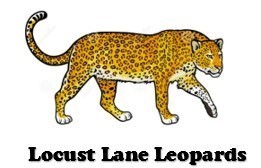 Math (9 minutes): Complete page 5 from your Math packet.MAPE: Choose one activity from the MAPE activity link.BONUS ACTIVITIES:Complete more activities from the MAPE activity link: http://www.ecasd.us/Locust-Lane-Elementary/Academics/At-Home-Learning/Kindergarten-Activities-(2) Read 30 minutes per day.Watch and listen to books online (Tumbles Books, Storyline Online, etc.).Research topics on Pebble Go.Write and solve your own math word problems.Play Addition War with a family member.Check out Junior Achievement Resources: https://www.juniorachievement.org/web/ja-usa/program-resources Listen to Storytime from Ms. Abel (Updated every school day!)
For copyright reasons, please do not share these links outside the Locust Lane Community.The Great Good Thing by Roderick Townley (Chapter by chapter read-aloud): 
https://ensemble.cesa10.k12.wi.us/Playlist/great-good-thingPicture Books (saved from Facebook Live videos):
https://ensemble.cesa10.k12.wi.us/Playlist/storytime-aprilBONUS ACTIVITIES:Complete more activities from the MAPE activity link: http://www.ecasd.us/Locust-Lane-Elementary/Academics/At-Home-Learning/Kindergarten-Activities-(2) Read 30 minutes per day.Watch and listen to books online (Tumbles Books, Storyline Online, etc.).Research topics on Pebble Go.Write and solve your own math word problems.Play Addition War with a family member.Check out Junior Achievement Resources: https://www.juniorachievement.org/web/ja-usa/program-resources Listen to Storytime from Ms. Abel (Updated every school day!)
For copyright reasons, please do not share these links outside the Locust Lane Community.The Great Good Thing by Roderick Townley (Chapter by chapter read-aloud): 
https://ensemble.cesa10.k12.wi.us/Playlist/great-good-thingPicture Books (saved from Facebook Live videos):
https://ensemble.cesa10.k12.wi.us/Playlist/storytime-april